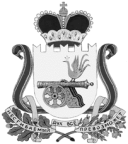 СОВЕТ ДЕПУТАТОВ ВЯЗЕМСКОГО ГОРОДСКОГО ПОСЕЛЕНИЯВЯЗЕМСКОГО РАЙОНА СМОЛЕНСКОЙ ОБЛАСТИРЕШЕНИЕот 18.03.2014  № 12В соответствии со статьей 13 Устава Вяземского городского поселения Вяземского района Смоленской области, в целях обсуждения проектов муниципальных правовых актов по вопросам местного значения с участием жителей городского поселения, Советом депутатов, Главой муниципального образования, Совет депутатов Вяземского городского поселения Вяземского района Смоленской области РЕШИЛ:1. Назначить публичные слушания по проекту решения «О внесении изменений в Устав Вяземского городского поселения Вяземского района Смоленской области» (Приложение) на «8» апреля 2014 года на 14.30 часов в здании Вяземской детской музыкальной школы им. А.С. Даргомыжского (концертный зал, 4 этаж) по адресу: г. Вязьма, улица Бауманская, д. 7.2. Жители города Вязьма вправе направлять в Совет депутатов Вяземского городского поселения Вяземского района Смоленской области до «7» апреля 2014 года имеющиеся у них замечания и предложения по проекту решения «О внесении изменений в Устав Вяземского городского поселения Вяземского района Смоленской области».Публичные слушания провести в соответствии с Порядком организации и проведения публичных слушаний в Вяземском городском поселении Вяземского района Смоленской области, утвержденным решением Совета депутатов Вяземского городского поселения Вяземского района Смоленской области от 06.07.2006 № 39 (в редакции 17.02.2009 № 3, от 01.11.2011 № 70).3. Для осуществления публичных слушаний образовать организационный комитет в следующем составе:- Григорьев Олег Станиславович – Глава муниципального образования Вяземского городского поселения Вяземского района Смоленской области - председатель организационного комитета;- Резниченко Татьяна Николаевна – главный специалист аппарата Совета депутатов Вяземского городского поселения Вяземского района Смоленской области - секретарь.Члены организационного комитета:- Новичкова Елена Александровна – директор Вяземской детской музыкальной школы им. А.С. Даргомыжского- Тимофеев Евгений Вячеславович - заместитель Главы муниципального образования Вяземского городского поселения Вяземского района Смоленской области;- Басов Николай Иванович – заместитель Главы муниципального образования Вяземского городского поселения Вяземского района Смоленской области;- Комаров Дмитрий Евгеньевич – председатель постоянной комиссии по вопросам законности, правопорядка, депутатской этики, социальным вопросам  Совета депутатов Вяземского городского поселения Вяземского района Смоленской области;- Григорьев Александр Аркадьевич - председатель постоянной комиссии по финансовым вопросам, бюджету и налогам Совета депутатов Вяземского городского поселения Вяземского района Смоленской области;- Сарко Валерий Людвигович - председатель постоянной комиссии по вопросам ЖКХ, строительства, промышленности и транспорта Совета депутатов Вяземского городского поселения Вяземского района Смоленской области;- Клименков Александр Константинович – Глава Администрации Вяземского городского поселения Вяземского района Смоленской области.4. Контроль за исполнением настоящего решения возложить на постоянную комиссию Совета депутатов Вяземского городского поселения Вяземского района Смоленской области по вопросам законности, правопорядка, депутатской этики, социальным вопросам (Д.Е. Комаров).5. Опубликовать настоящее решение в газете «Мой город - Вязьма» и электронном периодическом издании «Мой город – Вязьма.ru» (MGORV.RU).О назначении публичных слушаний по проекту решения «О внесении изменений в Устав Вяземского городского поселения Вяземского района Смоленской области»Глава муниципального образованияВяземского городского поселения Вяземского района Смоленской областиО.С. Григорьев